88.6 der Musiksender Regional mit Standort St.Pölten sucht Animateure (m/w) für den Raum NÖ auf freier Dienstnehmer BasisDeine Aufgaben:- Partyanimation- Verteilaktionen, Stimmung verbreiten- 88.6 repräsentieren und einen bleibenden positiven Eindruck  hinterlassen Dein Profil:- Ansprechendes Äußeres & ausgeprägtes Selbstbewusstsein   - Tanzkenntnisse von Vorteil, geübt im Umgang mit Menschen- Teamfähig, freundlich, kommunikativ & redegewandt - Offen und aufgeschlossen gegenüber spannenden Aufgaben- Führerschein der Klasse B von Vorteil!Schriftliche Bewerbung mit Foto an:Chris Rabl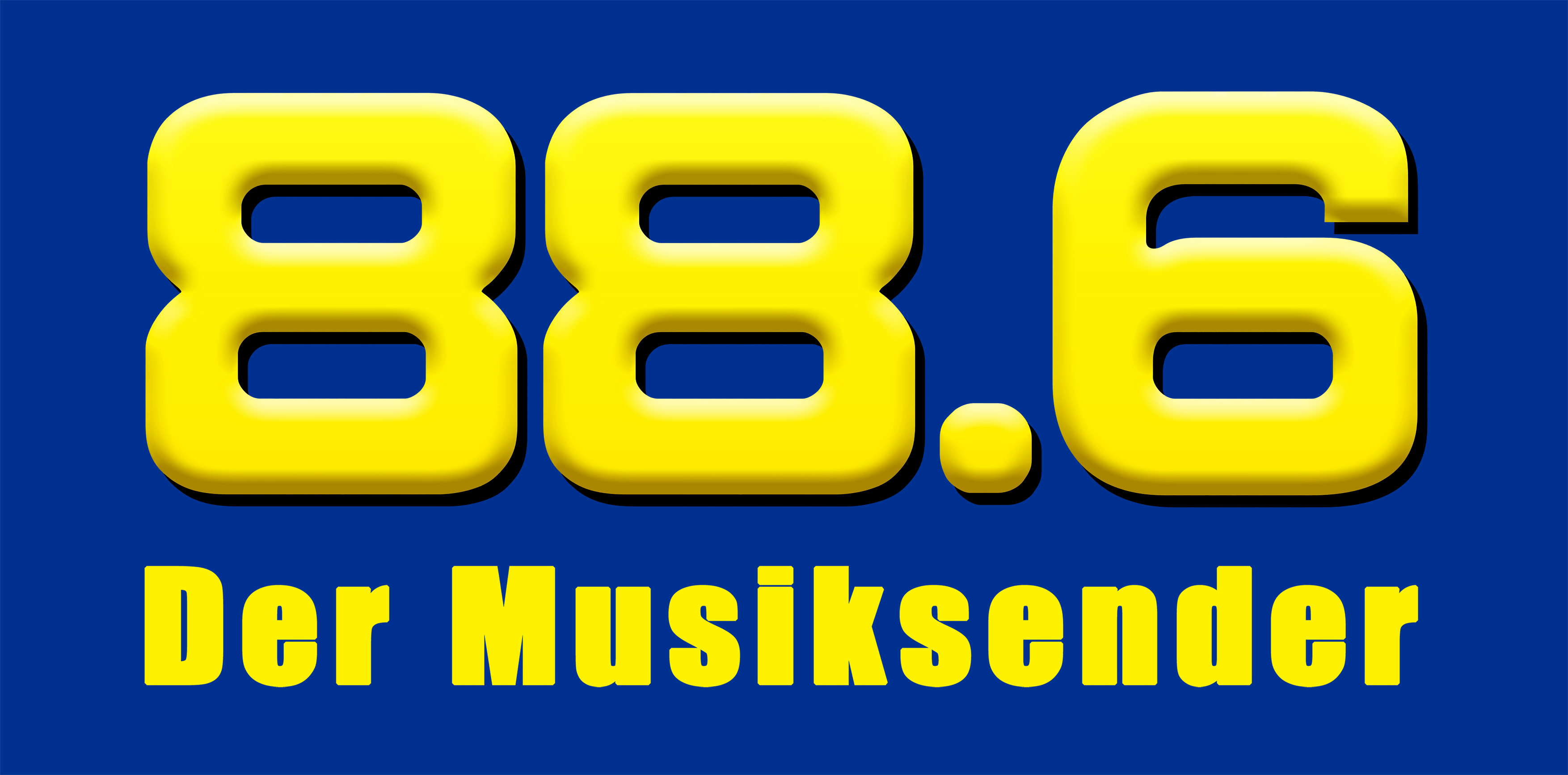 Promotionleiterchristian.rabl@radio886regional.at